 Педагог – психолог рекомендует.КАК ВЫРАСТИТЬ НАСТОЯЩЕГО МУЖЧИНУКто тот сказочный великан, который без устали носит малыша на плечах? Кто мастер на все руки, кто ответит на любые вопросы, научит ездить на велосипеде и смастерит лук со стрелами? Конечно же,  папа, только папа!Малыш не отходит от папы, они что-то обстоятельно обсуждают и, судя по всему, отлично понимают друг друга. Ведь они, отец и сын, вместе идут на рыбалку. Как только малыш узнал о предстоящем походе, он тут же начал собираться в дорогу: разыскал свои резиновые сапожки и поставил их возле двери. На следующий день рыболовы встали пораньше и отправились в путь, обещая маме вернуться с уловом. Малыш важно вышагивает рядом с папой, они как настоящие друзья. День, который они проведут вдвоем, станет важным моментом в их отношениях:  он сблизит их и сделает еще дружнее.У нас хорошо получается то, что мы умеем. Мы часами готовы говорить о своих увлечениях. И конечно, сердце  каждого отца наполняется радостью и гордостью, если сын разделяет его интересы. Будьте уверены, если папа увлекается автомобилями - его маленький сынишка сможет без запинки произнести "Ламборджини", тыча пальчиком в станицу журнала. Одно из величайших наслаждений отцовства в приобщении собственного сына к тому, чем увлекаешься сам. Привить вкус к своему любимому занятию, научить его всему, что умеешь и знаешь - самый короткий путь к сближению с сыном. Для малыша отец почти «божество». В его глазах он всемогущ и неуязвим, он может все: ответить на все вопросы, решить любые проблемы. Он главный заступник и утешитель.На берегу реки только папа знает, где лучше всего обосноваться, как обращаться с наживкой и закидывать удочку. Сын не сводит с отца внимательного и восхищенного взгляда, и старательно подражает всем его движениям. В этот день папа  - "король рыбалки" и еще долго  будет для него таковым. Все дети нуждаются в идеальном образе отца, чтобы развиваться и взрослеть. Этот образ могущественного, доброго и прекрасного короля помогает ребенку чувствовать себя в безопасности, справляться со своими тревогами. Не удивляйтесь тому, что маленькие дети видят в нас совершенство и не воспринимают такими, какие мы есть. Это нормально, и лишь с годами для них проступят наши реальные черты, наши слабости и недостатки. А пока, поплавки тихонько качаются в воде, и малыш, молча и сосредоточенно, смотрит на них, периодически бросая испытующие взгляды на  отца: "Замечает ли папа,  какой отличный из меня получается рыболов". Но в два с половиной или три года ребенок еще не готов к длительному сосредоточению и неподвижности. Несмотря на горячее желание делать все как папа, он в состоянии просидеть смирно 5 - 10 минут, не больше. Затем он начнет вертеться, попросит пить, или захочет побултыхать ножками в воде.Как всегда малыш будет задавать массу вопросов, чтобы справиться с потоком новых впечатлений. Его интересует абсолютно все: движение воды, проплывающие мимо лодки, удивительные сверкающие стрекозы и смешные водомерки. Вам пригодятся все  Ваши знания в области естественных наук и физики. Благодаря вопросам сына Вы заново откроете для себя то, чему давно перестали удивляться и даже замечать. Если какой-нибудь вопрос поставил Вас в тупик, смело признайтесь в этом ребенку. Но обязательно скажите ему, что  по возвращении поищете ответ в книгах и постараетесь удовлетворить его любопытство. И когда дома Вы уютно устроитесь в кресле, откроете энциклопедию и разберетесь в стадиях превращения головастика в лягушку и в особенностях репродукции у стрекоз - это станет отличным завершением чудесного дня, проведенного вдвоем.К трем годам дети  осознают свою половую принадлежность, и мальчики начинают идентифицировать себя с отцом. Чем больше Вы будете проводить времени с подрастающим сыном, тем более у него будет реальных примеров того, как поступают мужчины в тех или иных ситуациях, какие качества им присущи. Мама может лишь объяснить мальчику, каким должен быть мужчина, как он себя должен вести. Это затрудняет идентификацию, так как сын воспринимает тот образ мужчины, который есть у мамы, и старается соответствовать ему. Мама  должна быть для мальчика воплощением женского образа, носителем женских черт. Это поможет ему  осознать   свою мужественность.Папа для ребенка не просто родной человек, наделенный теми или иными чертами, а образец мужчины, символ мужественности, мужского начала. Благодаря той символической функции, которую он выполняет, отец помогает малышу составить представления о себе самом и об окружающих. Вы - проводник, который поможет ему совершить переход от малыша на маминых руках к мальчику.  Во время совместных походов Вы сможете пережить чудесные моменты и дать почувствовать сыну, что вы - мужчины.Чтобы ребенок действительно чему-то научилсяЧтобы на рыбалке малыш чувствовал себя уверенней, проведите дома наглядный урок, объясните ему назначение тех или иных приспособлений, скажите как они называются.Заранее продумайте, что малыш сможет делать самостоятельно, а что ему не по силам, чтобы не отбить у него всякий интерес к новому  занятию.Не стоит превращать рыбалку в назидательный урок  и перегружать малыша различными сведениями. Будет лучше, если у ребенка будет возможность оценить прелесть неожиданных открытий.Предоставьте ребенку возможность максимально проявить инициативу. Его интерес к происходящему станет заметно выше.      Советы мамам Позвольте Вашим мужчинам самостоятельно собрать необходимые вещи и провизию для       пикника. Перед выходом обязательно проверьте, взял ли папа воду для питья. Незаметно положите в собранный рюкзак сменную одежду для малыша: она может пригодиться. Не забудьте солнцезащитный крем, средство от комаров и что-нибудь дезинфицирующее, на всякий случай                                            По материалам детского психолога Богданова Н.В.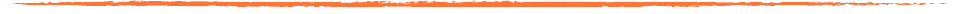 